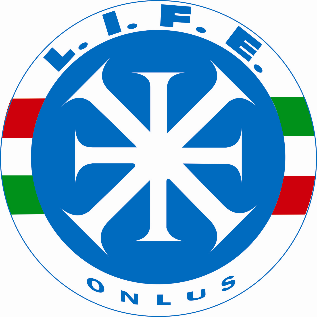 “Autunno Cre-attivo”: domenica 21, l’evento culturale ad AcirealeDomenica 21 novembre, a partire dalle 9:30, si svolgerà l’“Autunno Cre-Attivo” presso la Villa Belvedere e l’anfiteatro Sala Pinella Musmeci di Acireale.L’evento autunnale è organizzato nell’ambito del progetto “Cre-Attivi”, finanziato dall’Assessorato Regionale della Famiglia, delle Politiche Sociali e del Lavoro e ideato dall’associazione Life Onlus in partenariato con i comuni di Acireale, Aci Sant’Antonio e Valverde e insieme a numerose associazioni del Terzo Settore del territorio etneo (104 Orizzontale, Pane, Amore e tulipani, Progetto Grazia, Guardastelle, Accademia acese, Comunicare è vita).Numerose le attività culturali, artistiche e ricreative di interesse sociale che vedranno protagonisti gli anziani nel corso dell’evento: danza, teatro, animazione, laboratori creativi, racconti.Alessandra MercurioAddetto stampaAssociazione Life Onlus